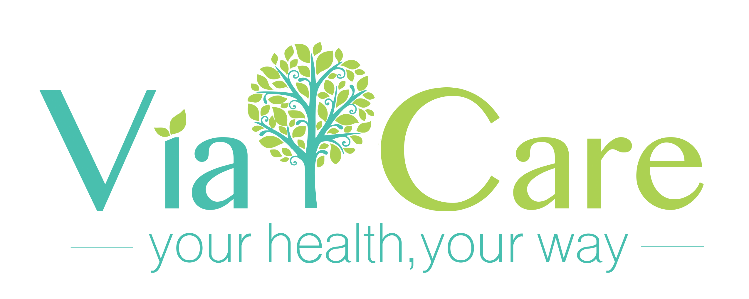 DONATION FORMDonations can be made by filling out this form and return it to Via Care.Title Dr Mr Mrs Ms Other / Name________________________________________Address____________________________________________________________City_____________________________ State__________ Zip_________________Phone____________________________ Email_____________________________Method of PaymentCheque or money order (payable to Via Care Community Health Center)Please accept my donation of $________________________Please mail to:Via Care Community Health CenterAttn:  Development Department501 S. Atlantic Blvd.Los Angeles, CA  90022A confirmation email and letter of appreciation of your tax-deductible contribution will be mailed to you at the address you provided.We thank you for recognizing that the investments we make in the community of East Los Angeles are worthwile and critical to building a more equitble and healthy society.Tax ID # 80-0699156